Рекомендации экспертаВалерия и Кристина Владимировна! Действительно важно понимать, что мы покупаем и едим. Замысел у работы неплохой, интересной видится прикладная задача приготовления мороженого с наперед заданным процентным составом жиров, белков и углеводов. Возможно ли это в домашних условиях? К сожалению, из текста работы непонятно, как был организован процесс самостоятельного изготовления мороженого, за счет чего удалось выдержать качество и вкусовые свойства. Было бы интересно сделать какие-то выводы по полученным вами данным. Например, сравнить количество жиров в домашнем мороженом и пломбире, и сделать обоснованный вывод об употреблении этих продуктов.Также остался вопрос: отличие в полученных результатах объясняется качеством продукта или недостаточной точностью лабораторного исследования школьными методами? Какой вывод можно сделать, обнаружив такие отличия?Текст работы у вас, в основном, заимствован. Это легко проверить с помощью любой бесплатной системы «антиплагиат», например, https://text.ru/antiplagiat/unauthorized. В двух проверенных мною частях содержится от 0% до 25% самостоятельно написанного теста. Это очень мало даже для обычного реферата, особенно когда речь идет о практической части работы, в которой заимствованы даже данные. Поэтому оценить, действительно ли Валерия глубоко разобралась в теме, выполняя эту работу, невозможно. Нужно сделать ссылки на источники заимствования и правильно оформить цитаты. 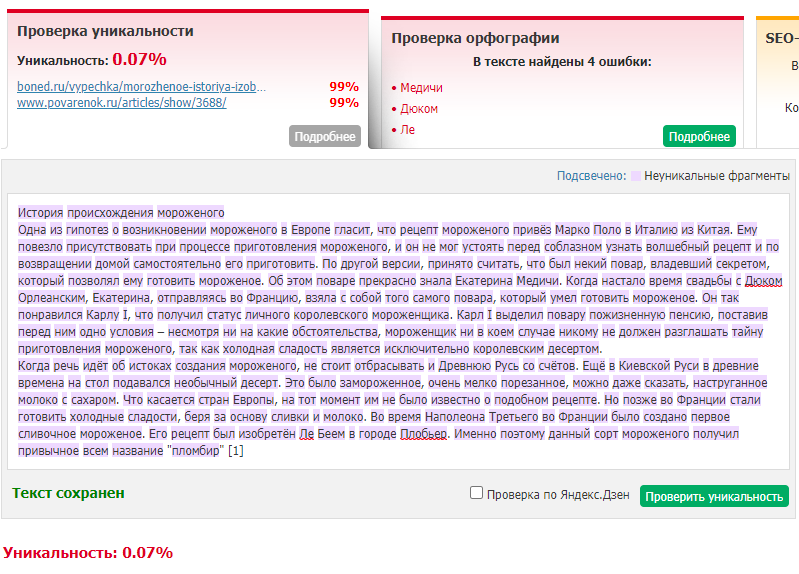 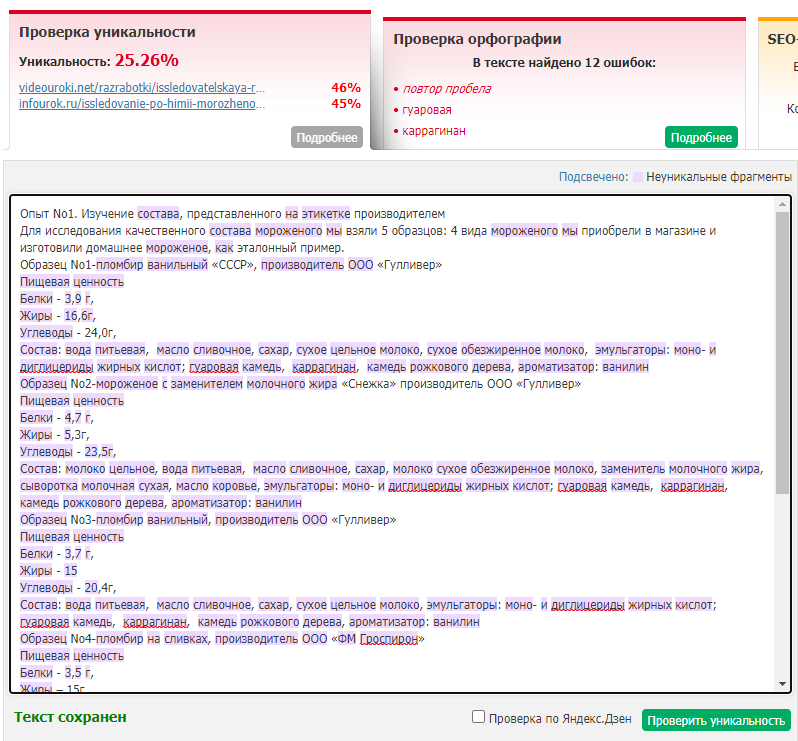 Для подготовки к выступлению, в этом году записи видео с докладом, вам необходимо посмотреть критерии оценивания докладов. С помощью доклада и вопросов нужно постараться показать владение Валерией содержанием работы, сделать акцент на то, чему новому она научилась. Удачи!Знаменская Оксана Витальевна,кандидат физико-математических наук,доцент, доцент Института педагогики, психологии и социологии Сибирского федерального университетаАвтор, ФИБлинова Валерия ВалерьевнаКласс8Название работыКакое, оно настоящее мороженое?Тип работы (определяет ЭКСПЕРТ)И — Исследовательская работаП — Проектно-исследовательская работаД — Другое (эссе, реферат, лабораторная работа и т.д.)№КритерийРасшифровка критерияБаллыКультура цитирования (оформление ссылок и списка литературы)0б – ссылки и цитаты в основной части работы отсутствуют, список литературы оформлен не по требованиям или отсутствует;1б – частично соблюдены требования к оформлению ссылок и цитат, списка литературы.2б – полностью соблюдены требования к оформлению ссылок и цитат, списка литературы.1Соблюдение стандарта оформления (соответствие форматированию, которое задано в Положении)0б – грубые нарушения стандарта оформления работ, заданных в Положении, включая отсутствие форматирования и необходимых разделов (титульного листа и тд);1б – в целом соблюдены требования к оформлению, есть мелкие нарушения в оформлении;2б – работа оформлена по требованиям, заданным в Положении.2Орфографическая и пунктуационная грамотность0б – в тексте допущены орфографические или пунктуационные ошибки;1б – в тексте отсутствуют орфографические и пунктуационные ошибки1Субъективная новизна0б – не в состоянии оценить новизну своей работы: не различает данные, прочитанные в работах других авторов и полученные самостоятельно;1б – субъективная новизна: что не знал САМ до начала исследования, но узнал во время и после (не умел – научился)2б – объективная новизна: какое новое, ранее неизвестное ДРУГИМ знание получил (с указанием на фамилии учёных отделяет то, что сделано самостоятельно, а что другими)1Методологический аппарат исследования(«проблема» – гипотеза – цель – объект – предмет – задачи – методы – результаты)Методы и методики, используемые в работе. Фиксация объекта и предмета исследования; гипотеза о наблюдаемом явлении0б – ученик рассказывает историю или отдельные фрагменты своей работы, затрудняясь сформулировать, зачем он ее выполнял, и какие результаты получил.  Предметность работы не ясна.1б – ученик относится к методологическому аппарату формально: воспроизводит формулировки письменного текста работы и может конкретизировать результаты, задачи и методы. Предметность работы (объект, предмет, гипотеза) недостаточно осознана. Отдельные элементы в работе могут отсутствовать или не согласованы.2б – ученик удерживает отношение отдельных элементов методологического аппарата (например, цель и актуальность или результаты и гипотезу). Цель и все предположения сформулированы в проверяемой форме. Ученик не задается вопросом корректности применяемых методов.3б – согласованы задачи, цель, гипотеза, методы и результаты. Ученик может описать применяемые методы и указать источники, которыми он руководствовался при применении этих методов.4б – согласованы задачи, цель, гипотеза, методы и результаты.  Цель и все предположения сформулированы в проверяемой форме.  Ученик может дать развёрнутый ответ на вопросы о методах исследования, их корректности, соответствию предмету (например, анкетирование – не метод естественно-научного исследования) пояснить, как применялись методы, как полученные результаты связаны с гипотезой и пр.1Качество теоретической части0б – реферат с высоким уровнем заимствования (плагиата).1б – реферат – коллекция материалов из разных источников2б – присутствует анализ и обобщение изученного материала (имеются собственные систематизирующие схемы, таблицы, диаграммы, ментальные карты, иные способы систематизации и обобщения).0Качество практической части0б – не отделена от теоретической или/и содержит заимствованные описания опытов, фактологической информации и т.д., не содержит описания проведенной автором работы. Или применяются некорректные методы.1б – проведённые эксперименты, опыты, наблюдения не соответствуют тому, что описано в теоретической части или проведено недостаточное количество наблюдений (для работы статистики должно быть не менее 100);
2б –  эксперимент, опыт, наблюдение соответствует описанному в теоретической части, корректно выполнен (правильно применена методика и охвачен нужный объем материала)1ИТОГО7